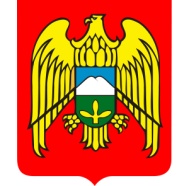 КАБАРДИНО-БАЛКАРСКАЯ РЕСПУБЛИКАСЕЛЬСКОЕ ПОСЕЛЕНИЕ КИЧМАЛКА ЗОЛЬСКОГО МУНИЦИПАЛЬНОГО РАЙОНАСОВЕТ МЕСТНОГО САМОУПРАВЛЕНИЯ 361714  Зольский район, с.Кичмалка, ул. Чкалова, 69,  тел. 76-3-40Совет местного самоуправления сельского поселения Кичмалка Зольского муниципального районаКабардино-Балкарской Республики VI созываРЕШЕНИЕвнеочередной сессииот  28.04.2023г.                                                                                                                  №16/1О внесении изменений в решение Совета местного самоуправления сельского поселения Кичмалка Зольского муниципального района Кабардино-Балкарской Республики VII созыва от 30 декабря 2022 года №13/1   «О местном бюджете сельского поселения Кичмалка  Зольского муниципального района на 2023 год и на плановый период 2024 и 2025 годов»В соответствии с Бюджетным кодексом Российской Федерации, Законом РФ от 06.10.2003 №131-ФЗ «Об общих принципах организации местного самоуправления в Российской Федерации», Уставом сельского поселения Кичмалка Зольского муниципального района КБР от 05.03.2016 № 31/2, Совет местного самоуправления сельского поселения Кичмалка Зольского муниципального районаРЕШИЛ:1. Внести в решение Совета местного самоуправления сельского поселения Кичмалка Зольского муниципального района Кабардино-Балкарской Республики VII созыва от 30 декабря 2022 года №13/1   «О местном бюджете сельского поселения Кичмалка Зольского муниципального района на 2023 год и на плановый период 2024 и 2025 годов» следующие изменения:Пункт 1 статьи 1 изложить в следующей редакции:      «1.Утвердить основные характеристики местного бюджета с.п.Кичмалка Зольского муниципального района на 2023 год (далее – Местный бюджет), определенные исходя из уровня инфляции, не превышающего 3  процента (декабрь 2022 года к декабрю 2021 года):1) прогнозируемый общий объем доходов местного бюджета в сумме 9 579 244,35 руб., в том числе объем межбюджетных трансфертов из республиканского бюджета Кабардино-Балкарской Республики в сумме   87 110,38руб., из районного бюджета Зольского муниципального района в сумме 3 291 800,00 руб..; субвенции бюджетам поселений на осуществление первичного воинского учета на территориях, где отсутствуют военные комиссариаты в сумме 116 675,23 руб., субсидии бюджетам сельских поселений на поддержку государственных программ субъектов Российской Федерации и муниципальных программ формирования современной городской среды 4 124 820,00руб.	2) общий объем расходов местного бюджета в сумме 10 458 304 руб. 58 коп.; 3) верхний предел муниципального внутреннего долга Зольского муниципального района на 1 января 2022 года в сумме ноль рублей;4) дефицит местного бюджета в сумме 879 060 руб. 23 коп..» 	7)  Приложение №4 изложить в следующей редакции:ВЕДОМСТВЕННАЯ СТРУКТУРА  РАСХОДОВМЕСТНОГО БЮДЖЕТА НА 2023 ГОД  И НА ПЛАНОВЫЙ ПЕРИОД 2024 И 2025 ГОДОВ8)  Приложение №5 изложить в следующей редакции:РАСПРЕДЕЛЕНИЕ БЮДЖЕТНЫХ АССИГНОВАНИЙ ПО РАЗДЕЛАМ И ПОДРАЗДЕЛАМ,ЦЕЛЕВЫМ СТАТЬЯМ,ГРУППАМ ВИДОВ РАСХОДОВ КЛАССИФИКАЦИИ РАСХОДОВ МЕСТНОГО  БЮДЖЕТАНА 2023 ГОД  И НА ПЛАНОВЫЙ ПЕРИОД 2024 И 2025 ГОДОВ9)  Приложение №6 изложить в следующей редакции:.»             2. Опубликовать Решение в газете «Зольские вести» и на официальном сайте местной администрации сельского поселения Кичмалка  Зольского муниципального района (www.adm-kichmalka.ru).3. Настоящее Решение вступает в силу со дня опубликования.4. Контроль исполнения настоящего Решения оставляю за собой.КИЧМАЛКЭ КЪУАЖЭ ЖЫЛАГЪУЭКЪЭБЭРДЕЙ-БАЛЪКЪЭР РЕСПУБЛИКЭМ И ДЗЕЛЫКЪУЭ МУНИЦИПАЛЬНЭ КУЕЙМ ЩЫЩ КИЧМАЛКЭ КЪУАЖЭМ И СОВЕТКИЧИБАЛЫКЪ ЭЛ ПОСЕЛЕНИЕКЪАБАРТЫ-МАЛКЪАР РЕСПУБЛИКАНЫ ЗОЛЬСК МУНИЦИПАЛЬНЫЙ РАЙОНУНУ КИЧИБАЛЫКЪ ЭЛ ПОСЕЛЕНИЯСЫНЫ СОВЕТИ6)  Приложение №3 изложить в следующей редакции:ПРОГНОЗ ПОСТУПЛЕНИЯ ДОХОДОВ В МЕСТНЫЙ БЮДЖЕТ НА 2023 ГОД И ПЛАНОВЫЙ ПЕРИОД 2024 И 2025 ГОДОВ 6)  Приложение №3 изложить в следующей редакции:ПРОГНОЗ ПОСТУПЛЕНИЯ ДОХОДОВ В МЕСТНЫЙ БЮДЖЕТ НА 2023 ГОД И ПЛАНОВЫЙ ПЕРИОД 2024 И 2025 ГОДОВ 6)  Приложение №3 изложить в следующей редакции:ПРОГНОЗ ПОСТУПЛЕНИЯ ДОХОДОВ В МЕСТНЫЙ БЮДЖЕТ НА 2023 ГОД И ПЛАНОВЫЙ ПЕРИОД 2024 И 2025 ГОДОВ 6)  Приложение №3 изложить в следующей редакции:ПРОГНОЗ ПОСТУПЛЕНИЯ ДОХОДОВ В МЕСТНЫЙ БЮДЖЕТ НА 2023 ГОД И ПЛАНОВЫЙ ПЕРИОД 2024 И 2025 ГОДОВ 6)  Приложение №3 изложить в следующей редакции:ПРОГНОЗ ПОСТУПЛЕНИЯ ДОХОДОВ В МЕСТНЫЙ БЮДЖЕТ НА 2023 ГОД И ПЛАНОВЫЙ ПЕРИОД 2024 И 2025 ГОДОВ 6)  Приложение №3 изложить в следующей редакции:ПРОГНОЗ ПОСТУПЛЕНИЯ ДОХОДОВ В МЕСТНЫЙ БЮДЖЕТ НА 2023 ГОД И ПЛАНОВЫЙ ПЕРИОД 2024 И 2025 ГОДОВ 6)  Приложение №3 изложить в следующей редакции:ПРОГНОЗ ПОСТУПЛЕНИЯ ДОХОДОВ В МЕСТНЫЙ БЮДЖЕТ НА 2023 ГОД И ПЛАНОВЫЙ ПЕРИОД 2024 И 2025 ГОДОВ (руб.)Код доходаНаименование кода доходаНаименование кода дохода2023 год2024 год2025 годВСЕГО ДОХОДОВВСЕГО ДОХОДОВВСЕГО ДОХОДОВВСЕГО ДОХОДОВ9 579 244,355 435 667,005 608 652,00 1 00 00000 00 0000 0001 00 00000 00 0000 000НАЛОГОВЫЕ И НЕНАЛОГОВЫЕ ДОХОДЫНАЛОГОВЫЕ И НЕНАЛОГОВЫЕ ДОХОДЫ1 958 838,742 074 954,43 2 240 350,821.01.02010.01.1000.1101.01.02010.01.1000.110Налог на доходы физических лиц с доходов, источником которых является налоговый агент, за исключением доходов, в отношении которых исчисление и уплата налога осуществляются в соответствии со статьями 227, 227.1 и 228 Налогового кодекса Российской Федерации (сумма платежа (перерасчеты, недоимка и задолженность по соответствующему платежу, в том числе по отмененному)Налог на доходы физических лиц с доходов, источником которых является налоговый агент, за исключением доходов, в отношении которых исчисление и уплата налога осуществляются в соответствии со статьями 227, 227.1 и 228 Налогового кодекса Российской Федерации (сумма платежа (перерасчеты, недоимка и задолженность по соответствующему платежу, в том числе по отмененному)212 240,00222 860,00234 000,001.03.02231.01.0000.1101.03.02231.01.0000.110Доходы от уплаты акцизов на дизельное топливо, подлежащие распределению между бюджетами субъектов Российской Федерации и местными бюджетами с учетом установленных дифференцированных нормативов отчислений в местные бюджеты (по нормативам, установленным Федеральным законом о федеральном бюджете в целях формирования дорожных фондов субъектов Российской Федерации)Доходы от уплаты акцизов на дизельное топливо, подлежащие распределению между бюджетами субъектов Российской Федерации и местными бюджетами с учетом установленных дифференцированных нормативов отчислений в местные бюджеты (по нормативам, установленным Федеральным законом о федеральном бюджете в целях формирования дорожных фондов субъектов Российской Федерации)602 212, 28645 571,13708 999,151.03.02241.01.0000.1101.03.02241.01.0000.110Доходы от уплаты акцизов на моторные масла для дизельных и (или) карбюраторных (инжекторных) двигателей, подлежащие распределению между бюджетами субъектов Российской Федерации и местными бюджетами с учетом установленных дифференцированных нормативов отчислений в местные бюджеты (по нормативам, установленным Федеральным законом о федеральном бюджете в целях формирования дорожных фондов субъектов Российской Федерации)Доходы от уплаты акцизов на моторные масла для дизельных и (или) карбюраторных (инжекторных) двигателей, подлежащие распределению между бюджетами субъектов Российской Федерации и местными бюджетами с учетом установленных дифференцированных нормативов отчислений в местные бюджеты (по нормативам, установленным Федеральным законом о федеральном бюджете в целях формирования дорожных фондов субъектов Российской Федерации)4 182,944 409,884 716,791.03.02251.01.0000.1101.03.02251.01.0000.110Доходы от уплаты акцизов на автомобильный бензин, подлежащие распределению между бюджетами субъектов Российской Федерации и местными бюджетами с учетом установленных дифференцированных нормативов отчислений в местные бюджеты (по нормативам, установленным Федеральным законом о федеральном бюджете в целях формирования дорожных фондов субъектов Российской Федерации)Доходы от уплаты акцизов на автомобильный бензин, подлежащие распределению между бюджетами субъектов Российской Федерации и местными бюджетами с учетом установленных дифференцированных нормативов отчислений в местные бюджеты (по нормативам, установленным Федеральным законом о федеральном бюджете в целях формирования дорожных фондов субъектов Российской Федерации)744 456,90787 728,92856 062,971.03.02261.01.0000.1101.03.02261.01.0000.110Доходы от уплаты акцизов на прямогонный бензин, подлежащие распределению между бюджетами субъектов Российской Федерации и местными бюджетами с учетом установленных дифференцированных нормативов отчислений в местные бюджеты (по нормативам, установленным Федеральным законом о федеральном бюджете в целях формирования дорожных фондов субъектов Российской Федерации)Доходы от уплаты акцизов на прямогонный бензин, подлежащие распределению между бюджетами субъектов Российской Федерации и местными бюджетами с учетом установленных дифференцированных нормативов отчислений в местные бюджеты (по нормативам, установленным Федеральным законом о федеральном бюджете в целях формирования дорожных фондов субъектов Российской Федерации)-79 423,59-84 545,84-87 308,341.05.03010.01.1000.1101.05.03010.01.1000.110Единый сельскохозяйственный налог (сумма платежа (перерасчеты, недоимка и задолженность по соответствующему платежу, в том числе по отмененному)Единый сельскохозяйственный налог (сумма платежа (перерасчеты, недоимка и задолженность по соответствующему платежу, в том числе по отмененному)50 000,0052 500,0055 130,001.06.01030.01.1000.1101.06.01030.01.1000.110Налог на имущество физических лиц, взимаемый по ставкам, применяемым к объектам налогообложения, расположенным в границах сельских поселений (сумма платежа (перерасчеты, недоимка и задолженность по соответствующему платежу, в том числе по отмененному)Налог на имущество физических лиц, взимаемый по ставкам, применяемым к объектам налогообложения, расположенным в границах сельских поселений (сумма платежа (перерасчеты, недоимка и задолженность по соответствующему платежу, в том числе по отмененному)127 780,00134 170,00140 870,001.06.06033.10.1000.1101.06.06033.10.1000.110Земельный налог с организаций, обладающих земельным участком, расположенным в границах сельских поселенийЗемельный налог с организаций, обладающих земельным участком, расположенным в границах сельских поселений267 390,00280 760,00294 800,001.06.06043.10.1000.1101.06.06043.10.1000.110Земельный налог с физических лиц, обладающих земельным участком, расположенным в границах сельских поселенийЗемельный налог с физических лиц, обладающих земельным участком, расположенным в границах сельских поселений30 000,2131 500,3433 080,252 .00. 00000. 00. 0000. 0002 .00. 00000. 00. 0000. 000БЕЗВОЗМЕЗДНЫЕ ПОСТУПЛЕНИЯБЕЗВОЗМЕЗДНЫЕ ПОСТУПЛЕНИЯ7 620 405,613 360 712,573 368 301,18БЕЗВОЗМЕЗДНЫЕ ПОСТУПЛЕНИЯ ОТ ДРУГИХ БЮДЖЕТОВ БЮДЖЕТНОЙ СИСТЕМЫ РОССИЙСКОЙ ФЕДЕРАЦИИБЕЗВОЗМЕЗДНЫЕ ПОСТУПЛЕНИЯ ОТ ДРУГИХ БЮДЖЕТОВ БЮДЖЕТНОЙ СИСТЕМЫ РОССИЙСКОЙ ФЕДЕРАЦИИ7 620 405,613 360 712,573 368 301,182. 02. 15001. 10. 0000. 1502. 02. 15001. 10. 0000. 150Дотации бюджетам сельских поселений на выравнивание бюджетной обеспеченности из бюджета субъекта Российской ФедерацииДотации бюджетам сельских поселений на выравнивание бюджетной обеспеченности из бюджета субъекта Российской Федерации87 110,3859 858,0757 511,992. 02. 16001. 10. 0000. 1502. 02. 16001. 10. 0000. 150Дотации бюджетам сельских поселений на выравнивание бюджетной обеспеченности из бюджета муниципальных районовДотации бюджетам сельских поселений на выравнивание бюджетной обеспеченности из бюджета муниципальных районов3 291 800,003 179 000,003 184 700,002. 02. 35118. 10. 0000. 1502. 02. 35118. 10. 0000. 150Субвенции бюджетам сельских поселений на осуществление первичного воинского учета на территориях, где отсутствуют военные комиссариатыСубвенции бюджетам сельских поселений на осуществление первичного воинского учета на территориях, где отсутствуют военные комиссариаты116 675,23121 854,50126 089,192. 02. 25555.10.  0000. 1502. 02. 25555.10.  0000. 150Субсидии бюджетам сельских поселений на поддержку государственных программ субъектов Российской Федерации и муниципальных программ формирования современной городской среды	Субсидии бюджетам сельских поселений на поддержку государственных программ субъектов Российской Федерации и муниципальных программ формирования современной городской среды	4 124 820,00приложение 4к решению Совета местного самоуправления                                                                                                                                                                   от 28.04.2023        №16/1                 Наименование КФСРКВСРКФСРКЦСРКВРКВР202320242025202320242025Условно утвержденные расходы0132 845,00274 128,00Местная вадминистрация сельского поселения Кичмалка Зольского муниципального района Кабардино-Балкарской Республики70310 458 304,585 302 822,005 334 524,00Общегосударственные вопросы70301002 546 383,452 415 643,762 415 643,76Функционирование высшего должностного лица субъекта Российской Федерации и муниципального образования7030102615 687,16615 687,16615 687,16Расходы на обеспечение функций государственных органов, в том числе территориальных органов7030102771009001977100900197710090019615 687,16615 687,16615 687,16Расходы на выплаты персоналу в целях обеспечения
выполнения функций государственными (муниципальными)
органами, казенными учреждениями, органами управления
государственными внебюджетными фондами70301027710090019100100615 687,16615 687,16615 687,16Функционирование Правительства Российской Федерации, высших исполнительных органов государственной власти субъектов Российской Федерации, местных администраций70301041 807 054,291 679 056,601 679 056,60Расходы на обеспечение функций государственных органов, в том числе территориальных органов703010478200900191 807 054,291 679 056,601 679 056,60Расходы на выплаты персоналу в целях обеспечения
выполнения функций государственными (муниципальными)
органами, казенными учреждениями, органами управления
государственными внебюджетными фондами703010478200900191001001 679 056,601 679 056,601 679 056,60Закупка товаров, работ и услуг для обеспечения
государственных (муниципальных) нужд70301047820090019200200127 997,69Обеспечение деятельности финансовых, налоговых и таможенных органов и органов финансового (финансово-бюджетного) надзора703010632 642,0029 900,0029 900,00Иные МТБ на осуществление полномочий органа внутреннего муниципального финконтроля поселения703010639203739202 742,00Межбюджетные трансферты703010639203739205005002 742,00Субвенции на осуществление полномочий контрольно-счетного органа поселения по осуществлению внешнего муниципального финансового контроля703010693900793909390079390939007939029 900,0029 900,0029 900,00Межбюджетные трансферты7030106939007939050050029 900,0029 900,0029 900,00Резервные фонды70301115 000,005 000,005 000,00Резервный фонд местной администрации 703011139205205405 000,005 000,005 000,00Иные бюджетные ассигнования703011139205205418008005 000,005 000,005 000,00Другие общегосударственные вопросы7030113219 843,0086 000,0086 000,00Взнос в Ассоциацию "Совет муниципальных образований КБР"70301137710092794771009279477100927946 000,006 000,006 000,00Иные бюджетные ассигнования703011377100927948008006 000,006 000,006 000,00Иные МБТ на осуществление полномочий по утверждению ген.планов поселения703011315Г00715ГО80 000,0080 000,0080 000,00Межбюджетные трансферты703011315Г00715ГО50050080 000,0080 000,0080 000,00Финансовое обеспечение иных расходов органов местного самоуправления и муниципальных казенных учреждений70301139990099999133 843,00Иные бюджетные ассигнования70301139990099999800800133 843,00Национальная оборона7030200116 675,23121 854,50126 089,19Мобилизационная и вневойсковая подготовка7030203116 675,23121 854,50126 089,19Субвенции на осуществление первичного воинского учета на территориях, где отсутствуют военные комиссариаты7030203999005118099900511809990051180116 675,23121 854,50126 089,19Расходы на выплаты персоналу в целях обеспечения
выполнения функций государственными (муниципальными)
органами, казенными учреждениями, органами управления
государственными внебюджетными фондами703020399900511809990051180100116 675,23121 854,50126 089,19Национальная экономика70304001 790 411,811 353 164,091 482 470,57Дорожное хозяйство (дорожные фонды)70304091 790 411,811 353 164,091 482 470,57Содержание автомобильных дорог общего пользования местного значения70304092420192058242019205824201920581 790 411,811 353 164,091 482 470,57Закупка товаров, работ и услуг для обеспечения
государственных (муниципальных) нужд703040924201920582002001 790 411,811 353 164,091 482 470,57ЖИЛИЩНО-КОММУНАЛЬНОЕ ХОЗЯЙСТВО7030500 4 266 053,95Коммунальное хозяйство703050257 053,95Финансовое обеспечение выполнения функций органов местного самоуправления, оказания услуг и выполнения работ703050205999900000599990000059999000057 053,95Закупка товаров, работ и услуг для обеспечения
государственных (муниципальных) нужд7030502059999000020020057 053,95Благоустройство70305034 209 000,00Реализация программ формирования современной городской среды7030503052F255550052F255550052F2555504 209 000,00Закупка товаров, работ и услуг для обеспечения
государственных (муниципальных) нужд7030503052F2555502002004 209 000,00КУЛЬТУРА и КИНЕМАТОГРАФИЯ70308000800080008001 604 937,141 412 159,651 310 320,48Культура70308011 604 937,141 412 159,651 310 320,48Расходы на обеспечение деятельности муниципальных учреждений703080111201900591 604 937,141 412 159,651 310 320,48Расходы на выплаты персоналу в целях обеспечения
выполнения функций государственными (муниципальными)
органами, казенными учреждениями, органами управления
государственными внебюджетными фондами703080111201900591001001 545 487,021 412 159,651 310 320,48Закупка товаров, работ и услуг для обеспечения
государственных (муниципальных) нужд7030801112019005920020059 450,120,620,34ИТОГО10 458 304,585 435 667,005 608 652,00приложение 5к решению Совета местного самоуправленияот 28.04.2023        №16/1 Наименование КФСРНаименование КФСРКФСРКЦСРКВР202220232024Наименование КФСРНаименование КФСР202220232024Условно утвержденные расходы0,00132 845,00274 128,00ОБЩЕГОСУДАРСТВЕННЫЕ ВОПРОСЫОБЩЕГОСУДАРСТВЕННЫЕ ВОПРОСЫ0100010001002 546 383,452 415 643,762 415 643,76Функционирование высшего должностного лица субъекта Российской Федерации и муниципального образования0102615 687,16615 687,16615 687,16Расходы на обеспечение функций государственных органов, в том числе территориальных органов010277100900197710090019615 687,16615 687,16615 687,16Расходы на выплаты персоналу в целях обеспечения
выполнения функций государственными (муниципальными)
органами, казенными учреждениями, органами управления
государственными внебюджетными фондами01027710090019100615 687,16615 687,16615 687,16Функционирование Правительства Российской Федерации, высших исполнительных органов государственной власти субъектов Российской Федерации, местных администраций0104615 687,16615 687,16615 687,16Расходы на обеспечение функций государственных органов, в том числе территориальных органов010478200900191 922 408,691 679 056,601 679 056,60Расходы на выплаты персоналу в целях обеспечения
выполнения функций государственными (муниципальными)
органами, казенными учреждениями, органами управления
государственными внебюджетными фондами010478200900191001 679 056,601 679 056,601 679 056,60Закупка товаров, работ и услуг для обеспечения
государственных (муниципальных) нужд01047820090019200127 997,69Обеспечение деятельности финансовых, налоговых и таможенных органов и органов финансового (финансово-бюджетного) надзора010632 642,0029 900,0029 900,00Иные МТБ на осуществление полномочий органа внутреннего муниципального финконтроля поселения010639203739202 742,00Межбюджетные трансферты010639203739205002 742,00Субвенции на осуществление полномочий контрольно-счетного органа поселения по осуществлению внешнего муниципального финансового контроля"Субвенции на осуществление полномочий контрольно-счетного органа поселения по осуществлению внешнего муниципального финансового контроля"01069390079390939007939029 900,0029 900,0029 900,00Межбюджетные трансфертыМежбюджетные трансферты0106939007939050029 900,0029 900,0029 900,00Резервные фонды011129 900,0029 900,0029 900,00Резервный фонд местной администрации 011139205205405 000,005 000,005 000,00Иные бюджетные ассигнования011139205205418005 000,005 000,005 000,00Другие общегосударственные вопросы011386 000,0086 000,0086 000,00Взнос в Ассоциацию "Совет муниципальных образований КБР"0113771009279477100927946 000,006 000,006 000,00Иные бюджетные ассигнования011377100927948006 000,006 000,006 000,00Иные МБТ на осуществление полномочий по утверждению ген.планов поселения011315Г00715ГО80 000,0080 000,0080 000,00Межбюджетные трансферты011315Г00715ГО50080 000,0080 000,0080 000,00Финансовое обеспечение иных расходов органов местного самоуправления и муниципальных казенных учреждений01139990099999133 843,00Иные бюджетные ассигнования01139990099999800133 843,00Национальная оборона020002000200116 675,23121 854,50126 089,19Мобилизационная и вневойсковая подготовка0203116 675,23121 854,50126 089,19Субвенции на осуществление первичного воинского учета на территориях, где отсутствуют военные комиссариаты020399900511809990051180116 675,23121 854,50126 089,19Расходы на выплаты персоналу в целях обеспечения
выполнения функций государственными (муниципальными)
органами, казенными учреждениями, органами управления
государственными внебюджетными фондами02039990051180100116 675,23121 854,50126 089,19Национальная экономика0400040004001 790 411,811 353 164,091 482 470,57Дорожное хозяйство (дорожные фонды)04091 790 411,811 353 164,091 482 470,57Содержание автомобильных дорог общего пользования местного значения0409242019205824201920581 790 411,811 353 164,091 482 470,57Закупка товаров, работ и услуг для обеспечения
государственных (муниципальных) нужд040924201920582001 790 411,811 353 164,091 482 470,57ЖИЛИЩНО-КОММУНАЛЬНОЕ ХОЗЯЙСТВО0500050005004 266 053,95Коммунальное хозяйство05020502050257 053,95Финансовое обеспечение выполнения функций органов местного самоуправления, оказания услуг и выполнения работ05020599999999059999999957 053,95Закупка товаров, работ и услуг для обеспечения
государственных (муниципальных) нужд0502059999999920057 053,95Благоустройство0503050305034 209 000,00Реализация программ формирования современной городской среды0503052F255550052F2555504 209 000,00Закупка товаров, работ и услуг для обеспечения
государственных (муниципальных) нужд0503052F2555502004 209 000,00КУЛЬТУРА и КИНЕМАТОГРАФИЯ08001 604 937,141 412 159,651 310 320,48Культура08011 604 937,141 412 159,651 310 320,48Расходы на обеспечение деятельности муниципальных учреждений080111201900591 604 937,141 412 159,651 310 320,48Расходы на выплаты персоналу в целях обеспечения
выполнения функций государственными (муниципальными)
органами, казенными учреждениями, органами управления
государственными внебюджетными фондами080111201900591001 545 487,021 412 159,031 310 320,14Закупка товаров, работ и услуг для обеспечения
государственных (муниципальных) нужд0801112019005920059 450,120,620,34ВСЕГО10 458 304,585 435 667,005 608 652,00 приложение 6к  решению Совета местного самоуправленияот 28.04.2023        №16/1                Источники финансирования дефицита местного Источники финансирования дефицита местного Источники финансирования дефицита местного Источники финансирования дефицита местного Источники финансирования дефицита местного Источники финансирования дефицита местного Источники финансирования дефицита местного Источники финансирования дефицита местного Источники финансирования дефицита местного Источники финансирования дефицита местного Источники финансирования дефицита местного Источники финансирования дефицита местного Источники финансирования дефицита местного Источники финансирования дефицита местного Источники финансирования дефицита местного Источники финансирования дефицита местного Источники финансирования дефицита местного Источники финансирования дефицита местного Источники финансирования дефицита местного Источники финансирования дефицита местного Источники финансирования дефицита местного Источники финансирования дефицита местного Источники финансирования дефицита местного Источники финансирования дефицита местного Источники финансирования дефицита местного Источники финансирования дефицита местного Источники финансирования дефицита местного бюджета на 2023 год  и на плановый период 2024 и 2025 годовбюджета на 2023 год  и на плановый период 2024 и 2025 годовбюджета на 2023 год  и на плановый период 2024 и 2025 годовбюджета на 2023 год  и на плановый период 2024 и 2025 годовбюджета на 2023 год  и на плановый период 2024 и 2025 годовбюджета на 2023 год  и на плановый период 2024 и 2025 годовбюджета на 2023 год  и на плановый период 2024 и 2025 годовбюджета на 2023 год  и на плановый период 2024 и 2025 годовбюджета на 2023 год  и на плановый период 2024 и 2025 годовбюджета на 2023 год  и на плановый период 2024 и 2025 годовбюджета на 2023 год  и на плановый период 2024 и 2025 годовбюджета на 2023 год  и на плановый период 2024 и 2025 годовбюджета на 2023 год  и на плановый период 2024 и 2025 годовбюджета на 2023 год  и на плановый период 2024 и 2025 годовбюджета на 2023 год  и на плановый период 2024 и 2025 годовбюджета на 2023 год  и на плановый период 2024 и 2025 годовбюджета на 2023 год  и на плановый период 2024 и 2025 годовбюджета на 2023 год  и на плановый период 2024 и 2025 годовбюджета на 2023 год  и на плановый период 2024 и 2025 годовбюджета на 2023 год  и на плановый период 2024 и 2025 годовбюджета на 2023 год  и на плановый период 2024 и 2025 годовбюджета на 2023 год  и на плановый период 2024 и 2025 годовбюджета на 2023 год  и на плановый период 2024 и 2025 годовбюджета на 2023 год  и на плановый период 2024 и 2025 годовбюджета на 2023 год  и на плановый период 2024 и 2025 годовбюджета на 2023 год  и на плановый период 2024 и 2025 годовбюджета на 2023 год  и на плановый период 2024 и 2025 годов(руб.)(руб.)(руб.)(руб.)2023202320242025ИСТОЧНИКИ ФИНАНСИРОВАНИЯ ДЕФИЦИТА БЮДЖЕТАИСТОЧНИКИ ФИНАНСИРОВАНИЯ ДЕФИЦИТА БЮДЖЕТАИСТОЧНИКИ ФИНАНСИРОВАНИЯ ДЕФИЦИТА БЮДЖЕТАИСТОЧНИКИ ФИНАНСИРОВАНИЯ ДЕФИЦИТА БЮДЖЕТАИСТОЧНИКИ ФИНАНСИРОВАНИЯ ДЕФИЦИТА БЮДЖЕТАИСТОЧНИКИ ФИНАНСИРОВАНИЯ ДЕФИЦИТА БЮДЖЕТАИСТОЧНИКИ ФИНАНСИРОВАНИЯ ДЕФИЦИТА БЮДЖЕТАИСТОЧНИКИ ФИНАНСИРОВАНИЯ ДЕФИЦИТА БЮДЖЕТАИСТОЧНИКИ ФИНАНСИРОВАНИЯ ДЕФИЦИТА БЮДЖЕТАИСТОЧНИКИ ФИНАНСИРОВАНИЯ ДЕФИЦИТА БЮДЖЕТАИСТОЧНИКИ ФИНАНСИРОВАНИЯ ДЕФИЦИТА БЮДЖЕТАИСТОЧНИКИ ФИНАНСИРОВАНИЯ ДЕФИЦИТА БЮДЖЕТАИСТОЧНИКИ ФИНАНСИРОВАНИЯ ДЕФИЦИТА БЮДЖЕТАИСТОЧНИКИ ФИНАНСИРОВАНИЯ ДЕФИЦИТА БЮДЖЕТАИСТОЧНИКИ ФИНАНСИРОВАНИЯ ДЕФИЦИТА БЮДЖЕТАИСТОЧНИКИ ФИНАНСИРОВАНИЯ ДЕФИЦИТА БЮДЖЕТАИСТОЧНИКИ ФИНАНСИРОВАНИЯ ДЕФИЦИТА БЮДЖЕТАИСТОЧНИКИ ФИНАНСИРОВАНИЯ ДЕФИЦИТА БЮДЖЕТАИСТОЧНИКИ ФИНАНСИРОВАНИЯ ДЕФИЦИТА БЮДЖЕТАИСТОЧНИКИ ФИНАНСИРОВАНИЯ ДЕФИЦИТА БЮДЖЕТАИСТОЧНИКИ ФИНАНСИРОВАНИЯ ДЕФИЦИТА БЮДЖЕТАИСТОЧНИКИ ФИНАНСИРОВАНИЯ ДЕФИЦИТА БЮДЖЕТАИСТОЧНИКИ ФИНАНСИРОВАНИЯ ДЕФИЦИТА БЮДЖЕТА2023202320242025ИСТОЧНИКИ ВНУТРЕННЕГО ФИНАНСИРОВАНИЯ ДЕФИЦИТА БЮДЖЕТА сельского поселения Кичмалка Зольского муниципального районаИСТОЧНИКИ ВНУТРЕННЕГО ФИНАНСИРОВАНИЯ ДЕФИЦИТА БЮДЖЕТА сельского поселения Кичмалка Зольского муниципального районаИСТОЧНИКИ ВНУТРЕННЕГО ФИНАНСИРОВАНИЯ ДЕФИЦИТА БЮДЖЕТА сельского поселения Кичмалка Зольского муниципального районаИСТОЧНИКИ ВНУТРЕННЕГО ФИНАНСИРОВАНИЯ ДЕФИЦИТА БЮДЖЕТА сельского поселения Кичмалка Зольского муниципального районаИСТОЧНИКИ ВНУТРЕННЕГО ФИНАНСИРОВАНИЯ ДЕФИЦИТА БЮДЖЕТА сельского поселения Кичмалка Зольского муниципального районаИСТОЧНИКИ ВНУТРЕННЕГО ФИНАНСИРОВАНИЯ ДЕФИЦИТА БЮДЖЕТА сельского поселения Кичмалка Зольского муниципального районаИСТОЧНИКИ ВНУТРЕННЕГО ФИНАНСИРОВАНИЯ ДЕФИЦИТА БЮДЖЕТА сельского поселения Кичмалка Зольского муниципального районаИСТОЧНИКИ ВНУТРЕННЕГО ФИНАНСИРОВАНИЯ ДЕФИЦИТА БЮДЖЕТА сельского поселения Кичмалка Зольского муниципального районаИСТОЧНИКИ ВНУТРЕННЕГО ФИНАНСИРОВАНИЯ ДЕФИЦИТА БЮДЖЕТА сельского поселения Кичмалка Зольского муниципального районаИСТОЧНИКИ ВНУТРЕННЕГО ФИНАНСИРОВАНИЯ ДЕФИЦИТА БЮДЖЕТА сельского поселения Кичмалка Зольского муниципального районаИСТОЧНИКИ ВНУТРЕННЕГО ФИНАНСИРОВАНИЯ ДЕФИЦИТА БЮДЖЕТА сельского поселения Кичмалка Зольского муниципального районаИСТОЧНИКИ ВНУТРЕННЕГО ФИНАНСИРОВАНИЯ ДЕФИЦИТА БЮДЖЕТА сельского поселения Кичмалка Зольского муниципального районаИСТОЧНИКИ ВНУТРЕННЕГО ФИНАНСИРОВАНИЯ ДЕФИЦИТА БЮДЖЕТА сельского поселения Кичмалка Зольского муниципального районаИСТОЧНИКИ ВНУТРЕННЕГО ФИНАНСИРОВАНИЯ ДЕФИЦИТА БЮДЖЕТА сельского поселения Кичмалка Зольского муниципального районаИСТОЧНИКИ ВНУТРЕННЕГО ФИНАНСИРОВАНИЯ ДЕФИЦИТА БЮДЖЕТА сельского поселения Кичмалка Зольского муниципального районаИСТОЧНИКИ ВНУТРЕННЕГО ФИНАНСИРОВАНИЯ ДЕФИЦИТА БЮДЖЕТА сельского поселения Кичмалка Зольского муниципального районаИСТОЧНИКИ ВНУТРЕННЕГО ФИНАНСИРОВАНИЯ ДЕФИЦИТА БЮДЖЕТА сельского поселения Кичмалка Зольского муниципального районаИСТОЧНИКИ ВНУТРЕННЕГО ФИНАНСИРОВАНИЯ ДЕФИЦИТА БЮДЖЕТА сельского поселения Кичмалка Зольского муниципального районаИСТОЧНИКИ ВНУТРЕННЕГО ФИНАНСИРОВАНИЯ ДЕФИЦИТА БЮДЖЕТА сельского поселения Кичмалка Зольского муниципального районаИСТОЧНИКИ ВНУТРЕННЕГО ФИНАНСИРОВАНИЯ ДЕФИЦИТА БЮДЖЕТА сельского поселения Кичмалка Зольского муниципального районаИСТОЧНИКИ ВНУТРЕННЕГО ФИНАНСИРОВАНИЯ ДЕФИЦИТА БЮДЖЕТА сельского поселения Кичмалка Зольского муниципального районаИСТОЧНИКИ ВНУТРЕННЕГО ФИНАНСИРОВАНИЯ ДЕФИЦИТА БЮДЖЕТА сельского поселения Кичмалка Зольского муниципального районаИСТОЧНИКИ ВНУТРЕННЕГО ФИНАНСИРОВАНИЯ ДЕФИЦИТА БЮДЖЕТА сельского поселения Кичмалка Зольского муниципального района879 060,23879 060,23Изменение остатков средств на счетах в течение соответствующего финансового годаИзменение остатков средств на счетах в течение соответствующего финансового годаИзменение остатков средств на счетах в течение соответствующего финансового годаИзменение остатков средств на счетах в течение соответствующего финансового годаИзменение остатков средств на счетах в течение соответствующего финансового годаИзменение остатков средств на счетах в течение соответствующего финансового годаИзменение остатков средств на счетах в течение соответствующего финансового годаИзменение остатков средств на счетах в течение соответствующего финансового годаИзменение остатков средств на счетах в течение соответствующего финансового годаИзменение остатков средств на счетах в течение соответствующего финансового годаИзменение остатков средств на счетах в течение соответствующего финансового годаИзменение остатков средств на счетах в течение соответствующего финансового годаИзменение остатков средств на счетах в течение соответствующего финансового годаИзменение остатков средств на счетах в течение соответствующего финансового годаИзменение остатков средств на счетах в течение соответствующего финансового годаИзменение остатков средств на счетах в течение соответствующего финансового годаИзменение остатков средств на счетах в течение соответствующего финансового годаИзменение остатков средств на счетах в течение соответствующего финансового годаИзменение остатков средств на счетах в течение соответствующего финансового годаИзменение остатков средств на счетах в течение соответствующего финансового годаИзменение остатков средств на счетах в течение соответствующего финансового годаИзменение остатков средств на счетах в течение соответствующего финансового года-9 579 244,35-9 579 244,35-5 435 667,00-5 608 652,0010 458 304,5810 458 304,585 435 667,005 608 652,00Председатель Совета местногосамоуправления сельскогопоселения КичмалкаЗольского муниципального районаКабардино-Балкарской Республики                                                	М.Х.Гуртуев